Publicado en Madrid el 20/03/2018 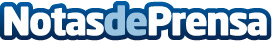 El Dr. Rodríguez, ginecólogo de mediQuo, afirma que los remedios caseros no ayudan a aumentar la fertilidadEl Dr. David Rodríguez, especialista en Ginecología de mediQuo: "La efectividad de productos como la maca, el aceite de onagra o el inositol, son algunos de los mitos que deben desterrarse, ya que no hay estudios científicos que demuestren que aumentan la fertilidad". Tanto el hombre como la mujer deberán cuidar sus hábitos para favorecer la gestación. Llevar una vida sana, paciencia y no descuidar el sexo, algunas de las claves para quedarse embarazada
Datos de contacto:AutorNota de prensa publicada en: https://www.notasdeprensa.es/el-dr-rodriguez-ginecologo-de-mediquo-afirma Categorias: Nacional Medicina Nutrición Medicina alternativa Dispositivos móviles http://www.notasdeprensa.es